  Donor Experience Survey				Be The Match is conducting a survey to better understand your donation experience – specifically the few days prior to your donation, your donation day, and early recovery. The survey takes 5 to 10 minutes to complete. Thank you for sharing your feedback and helping us improve.Q1 Please rate your experience with your Be The Match representative, your main point of contact throughout your donation experience.Q2 What did you experience during your donation that was not discussed or differed from the conversations you had with your Be The Match representative?________________________________________________________________________________________________________________________________________________________________________________________________________________________________________________________________________________________________________________________________Q3  did you experience during recovery that was not discussed or differed from the conversations you had with your Be The Match representative?What________________________________________________________________________________________________________________________________________________________________________________________________________________________________________________________________________________________________________________________________Q4 Which, if any, of the topics below did you have questions about leading up to donation? Please select all that apply.The donation medical procedure (anything from shots or anesthesia to safety and side effects)Hotel and travel arrangementsRecovery expectations or concernsThe patientLoved ones who had questions/concerns about donationFinancial costs or expense reimbursementsInsurance coverageOther ________________________________________________None of the above.Q5 While you were given limited information about your specific patient, did you have a general understanding of what a patient experiences as he or she prepares to receive blood stem cells?YesNoQ6 In your own words, what was your understanding of how a patient prepares to receive blood stem cells?________________________________________________________________________________________________________________________________________________________________________________________________________________________________________________________________________________________________________________________________Q7 Would you have wanted to know or been made aware of how a patient prepares to receive blood stem cells?YesNoUnsureQ8 While Be The Match automatically pays for each donor’s travel, lodging and food, it also offers assistance in other areas. Which, if any, of the following did Be The Match assist with to enable your donation? Please select all that apply.Securing time off from workSecuring time away from schoolLost wage reimbursement for missed workChild care costsPet care costsSpeaking with, or providing educational resources for, loved ones who had questions about donationDealing with insurance or medical bills wrongfully charged to youInforming me of the Be The Match Donor Facebook Community to connect with other donorsOther ________________________________________________None of the aboveQ9 Recalling your personal donation day experience, did the educational materials provided in advance give you an accurate description of what to expect?YesNodidn't receive any educational materials.I didn't read the educational materials.UnsureQ10  did you experience during your donation that was not described in, or differed from, the educational materials?What________________________________________________________________________________________________________________________________________________________________________________________________________________________________________________________________________________________________________________________________Q11 Please rate your experience on donation day.Q12 Please tell us more about the parts of your hospital or donation facility experience that stood out as negative.________________________________________________________________________________________________________________________________________________________________________________________________________________________________________________________________________________________________________________________________Q13 Please tell us more about the parts of your hospital or donation facility experience that stood out as positive.________________________________________________________________________________________________________________________________________________________________________________________________________________________________________________________________________________________________________________________________Q14 What was your level of pain or discomfort a day or two following your donation?Very painful or uncomfortableModerately painful or uncomfortableMildly painful or uncomfortableNo pain or discomfortQ15 Recalling your personal recovery after donation, did the educational materials provided in advance accurately describe what to expect in recovery?YesNoI didn't receive any educational materials.I didn't read the educational materials.UnsureQ16  did you experience during your recovery that was not described in, or differed from, the educational materials?What________________________________________________________________________________________________________________________________________________________________________________________________________________________________________________________________________________________________________________________________Q17 Please rate your experience during the Be  Match follow-up calls about your recovery.TheQ18 Thinking back over your entire donation journey to date, which statement best describes your overall satisfaction?Completely satisfied. I wouldn't change a thing.Moderately satisfied. Some things could have gone better, but overall, I was satisfied.Neither satisfied nor unsatisfied.Moderately unsatisfied. Some things could have gone better, and overall, I was unsatisfied.Extremely unsatisfied. A lot needs to change.Q19 If called to donate again, would you? (Your answer will not affect your status on the Registry.)YesNoUnsureQ20 Would you recommend donation to a friend or family member?YesNoUnsureQ21 Did you learn or discover anything after your donation that you wish you had known earlier?________________________________________________________________________________________________________________________________________________________________________________________________________________________________________________________________________________________________________________________________Q22 Reflecting on your donation experience overall, are there any changes you would recommend?________________________________________________________________________________________________________________________________________________________________________________________________________________________________________________________________________________________________________________________________Thank you very much for your help! If you would like to contact the Donor Advocacy Program:Call: (800) 526-7809, ext. 8710 or Email: advocate@nmdp.org Public Burden Statement:  The purpose of this survey is for HRSA’s Single Point of Access – Coordinating Center contractor, the National Marrow Donor Program (dba) Be The Match, to collect feedback from blood stem cell donors to better understand their overall experience and satisfactionAn agency may not conduct or sponsor, and a person is not required to respond to, a collection of information unless it displays a currently valid OMB control number. The OMB control number for this information collection is 0906-0004. This information collection is voluntary and the Stem Cell Therapeutic Research and Reauthorization Act of 2015 (Public Law 114-104, which authorizes the C.W. Bill Young Cell Transplantation Program, does not specifically require a donor experience survey. Public reporting burden for this collection of information is estimated to average 8 minutes per response, including the time for reviewing instructions, searching existing data sources, and completing and reviewing the collection of information. Send comments regarding this burden estimate or any other aspect of this collection of information, including suggestions for reducing this burden, to HRSA Reports Clearance Officer, at, 5600 Fishers Lane, Room 14N136B, Rockville, Maryland, 20857 or paperwork@hrsa.gov. . Strongly disagreeSomewhat disagreeNeither agree nor disagreeSomewhat agreeStrongly agreeMy representative was easy to reach.○○○○○I felt comfortable sharing any questions or concerns I may have had with my representative.○○○○○My representative offered help with challenges to enable my donation (e.g. securing time off from work or school, child or pet care costs, lost wages, speaking with loved ones who had questions or concerns).○○○○○Based on my donation day experience, earlier conversations with my representative accurately described what to expect.○○○○○Based on my recovery experience, earlier conversations with my representative accurately described what to expect.○○○○○Strongly disagreeSomewhat disagreeNeither agree nor disagreeSomewhat agreeStrongly agreeThe hospital or donation facility staff provided exceptional medical care.The hospital or donation facility staff had an exceptional bed-side manner (interactions with medical professionals were caring and informative).I felt comfortable sharing any concerns I may have had with staff.Staff addressed any concerns I may have had.Staff demonstrated appreciation for my donation.Strongly disagreeSomewhat disagreeNeither agree nor disagreeSomewhat agreeStrongly agreeI felt cared for physically.I felt cared for emotionally.I felt comfortable sharing any concerns I may have had about my recovery.Be The Match addressed any concerns I may have had.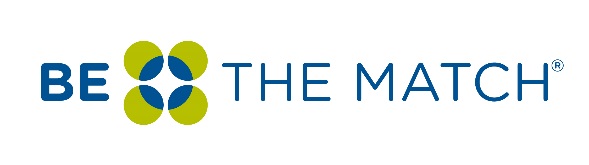 